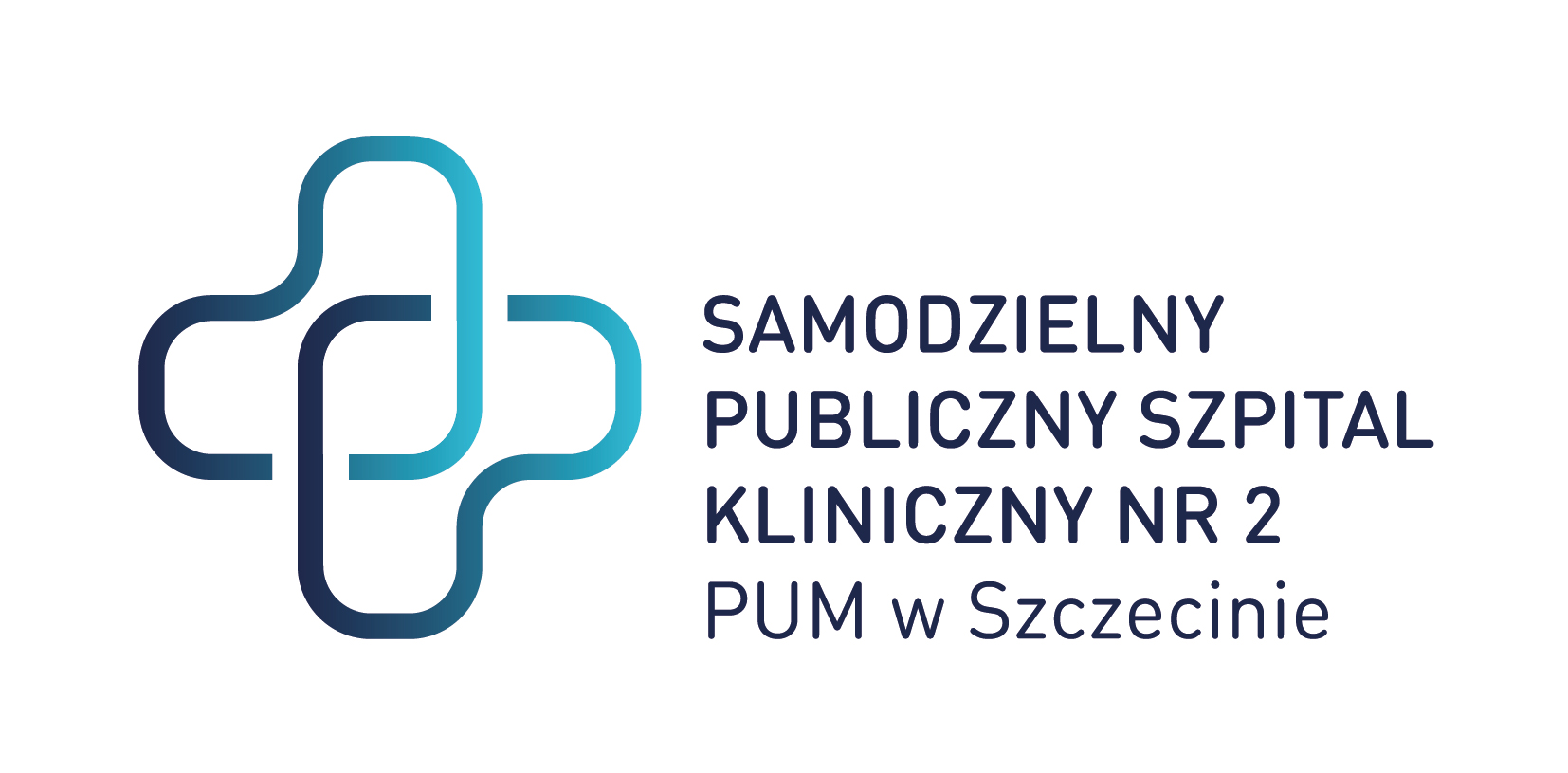 ZP/220/94/1917/12/2019    S243    Dostawy - Ogłoszenie o zamówieniu - Procedura otwarta  Polska-Szczecin: Urządzenia medyczne2019/S 243-596474Ogłoszenie o zamówieniuDostawyPodstawa prawna:
Dyrektywa 2014/24/UESekcja I: Instytucja zamawiającaI.1)Nazwa i adresyOficjalna nazwa: Samodzielny Publiczny Szpital Kliniczny nr 2 PUM w Szczecinie
Krajowy numer identyfikacyjny: 000288900
Adres pocztowy: al. Powstańców Wielkopolskich 72
Miejscowość: Szczecin
Kod NUTS: PL424
Kod pocztowy: 70-111
Państwo: Polska
Osoba do kontaktów: Eliza Koladyńska-Nowacka
E-mail: e.koladynska@spsk2-szczecin.pl
Tel.: +48 914661086
Faks: +48 914661113Adresy internetowe: Główny adres: https://zamowienia.spsk2-szczecin.plI.2)Informacja o zamówieniu wspólnymI.3)KomunikacjaNieograniczony, pełny i bezpośredni dostęp do dokumentów zamówienia można uzyskać bezpłatnie pod adresem: https://platformazakupowa.pl/pn/spsk2_szczecinWięcej informacji można uzyskać pod adresem podanym powyżejOferty lub wnioski o dopuszczenie do udziału w postępowaniu należy przesyłać drogą elektroniczną za pośrednictwem: https://platformazakupowa.pl/pn/spsk2_szczecinI.4)Rodzaj instytucji zamawiającejPodmiot prawa publicznegoI.5)Główny przedmiot działalnościZdrowieSekcja II: PrzedmiotII.1)Wielkość lub zakres zamówieniaII.1.1)Nazwa:Dostawa, montaż, instalacja i uruchomienie robota chirurgicznego.Numer referencyjny: ZP/220/94/19II.1.2)Główny kod CPV33100000II.1.3)Rodzaj zamówieniaDostawyII.1.4)Krótki opis:Przedmiotem zamówienia jest dostawa, montaż, instalacja i uruchomienie robota chirurgicznego zwanego dalej „sprzętem”, którego szczegółowy opis, wymagane parametry techniczne zawiera załącznik nr 1 do formularza oferty (opis przedmiotu zamówienia).II.1.5)Szacunkowa całkowita wartośćWartość bez VAT: 11 805 600.00 PLNII.1.6)Informacje o częściachTo zamówienie podzielone jest na części: nieII.2)OpisII.2.1)Nazwa:II.2.2)Dodatkowy kod lub kody CPVII.2.3)Miejsce świadczenia usługKod NUTS: PL424Główne miejsce lub lokalizacja realizacji: Siedziba Zamawiającego.II.2.4)Opis zamówienia:Przedmiotem zamówienia jest dostawa, montaż, instalacja i uruchomienie robota chirurgicznego zwanego dalej „sprzętem”, którego szczegółowy opis, wymagane parametry techniczne zawiera załącznik nr 1 do formularza oferty (opis przedmiotu zamówienia).Zamawiający dopuszcza rozwiązania równoważne, zgodnie z art. 30 ust. 4 ustawy Pzp.II.2.5)Kryteria udzielenia zamówieniaKryteria określone poniżejKryterium kosztu - Nazwa: Cena / Waga: 60Kryterium kosztu - Nazwa: Parametry techniczne / Waga: 30Kryterium kosztu - Nazwa: Okres gwarancji / Waga: 10II.2.6)Szacunkowa wartośćWartość bez VAT: 11 805 600.00 PLNII.2.7)Okres obowiązywania zamówienia, umowy ramowej lub dynamicznego systemu zakupówOkres w dniach: 1Niniejsze zamówienie podlega wznowieniu: nieII.2.10)Informacje o ofertach wariantowychDopuszcza się składanie ofert wariantowych: nieII.2.11)Informacje o opcjachOpcje: nieII.2.12)Informacje na temat katalogów elektronicznychII.2.13)Informacje o funduszach Unii EuropejskiejZamówienie dotyczy projektu/programu finansowanego ze środków Unii Europejskiej: nieII.2.14)Informacje dodatkoweWykonawcy powinni wnieść wadium w kwocie 350 000,00 PLN (słownie złotych: trzysta pięćdziesiąt tysięcy złotych).Sekcja III: Informacje o charakterze prawnym, ekonomicznym, finansowym i technicznymIII.1)Warunki udziałuIII.1.1)Zdolność do prowadzenia działalności zawodowej, w tym wymogi związane z wpisem do rejestru zawodowego lub handlowegoWykaz i krótki opis warunków: Zamawiający nie dokonuje opisu sposobu spełniania tego warunku.III.1.2)Sytuacja ekonomiczna i finansowaWykaz i krótki opis kryteriów kwalifikacji: Zamawiający nie dokonuje opisu sposobu spełniania tego warunku.III.1.3)Zdolność techniczna i kwalifikacje zawodoweWykaz i krótki opis kryteriów kwalifikacji: Zamawiający nie dokonuje opisu sposobu spełniania tego warunku.III.1.5)Informacje o zamówieniach zastrzeżonychIII.2)Warunki dotyczące zamówieniaIII.2.2)Warunki realizacji umowy:Informacje na temat realizacji umowy zostały zawarte w rozdziale II wzoru umowy (brak miejsca w ogłoszeniu na zawarcie wszystkich informacji).Informacje na temat zmiany umowy zostały zawarte w rozdziale II wzoru umowy (brak miejsca w ogłoszeniu na zawarcie wszystkich informacji).III.2.3)Informacje na temat pracowników odpowiedzialnych za wykonanie zamówieniaSekcja IV: ProceduraIV.1)OpisIV.1.1)Rodzaj proceduryProcedura otwartaProcedura przyspieszonaUzasadnienie: Zgodnie z art. 43 ust. 2b ustawy Pzp, Zamawiający może wyznaczyć termin składania ofert krótszy niż termin określony w ust. 2, nie krótszy jednak niż 15 dni, m. in. jeśli zachodzi pilna potrzeba udzielenia zamówienia i skrócenie terminu składania ofert jest uzasadnione.Zamawiający powziął informację o możliwości refundacji zakupu przedmiotu zamówienia. Powyższe może dojść do skutku w sytuacji, gdy zakup zostanie dokonany do końca 2019 roku. Zastosowanie ustawowych terminów uniemożliwi Zamawiającemu realizację przedmiotu zamówienia.IV.1.3)Informacje na temat umowy ramowej lub dynamicznego systemu zakupówIV.1.4)Zmniejszenie liczby rozwiązań lub ofert podczas negocjacji lub dialoguIV.1.6)Informacje na temat aukcji elektronicznejIV.1.8)Informacje na temat Porozumienia w sprawie zamówień rządowych (GPA)Zamówienie jest objęte Porozumieniem w sprawie zamówień rządowych: nieIV.2)Informacje administracyjneIV.2.1)Poprzednia publikacja dotycząca przedmiotowego postępowaniaIV.2.2)Termin składania ofert lub wniosków o dopuszczenie do udziałuData: 30/12/2019Czas lokalny: 09:55IV.2.3)Szacunkowa data wysłania zaproszeń do składania ofert lub do udziału wybranym kandydatomIV.2.4)Języki, w których można sporządzać oferty lub wnioski o dopuszczenie do udziału:PolskiIV.2.6)Minimalny okres, w którym oferent będzie związany ofertąOferta musi zachować ważność do: 27/02/2020IV.2.7)Warunki otwarcia ofertData: 30/12/2019Czas lokalny: 10:00Miejsce: Otwarcie ofert nastąpi w siedzibie Zamawiającego – budynek M, pok. 13.Sekcja VI: Informacje uzupełniająceVI.1)Informacje o powtarzającym się charakterze zamówieniaJest to zamówienie o charakterze powtarzającym się: nieVI.2)Informacje na temat procesów elektronicznychStosowane będą zlecenia elektroniczneAkceptowane będą faktury elektroniczneStosowane będą płatności elektroniczneVI.3)Informacje dodatkowe:1. Ofertę należy złożyć za pośrednictwem platformy zakupowej platformazakupowa.pl. Wejście na platformę poprzez link: https://platformazakupowa.pl/pn/spsk2_szczecin2. Wykonawca może złożyć tylko 1 ofertę.3. Zaleca się, by wzory dokumentów dołączonych do SIWZ były wypełnione przez Wykonawcę i dołączone do oferty, bądź też przygotowane przez Wykonawcę, w zgodnej z SIWZ formie.4. Oferta powinna być podpisana zgodnie z zasadami reprezentacji wskazanymi we właściwym rejestrze lub centralnej ewidencji działalności gospodarczej z zastrzeżeniem ppkt 5A.5. Do Formularza oferty należy dołączyć następujące dokumenty i oświadczenia z zastrzeżeniem ppkt 5A:a) pełnomocnictwo – w przypadku jeżeli osoba podpisująca ofertę działa na podstawie pełnomocnictwa. Pełnomocnictwo załączone do oferty winno być złożone w oryginale lub notarialnie poświadczonej kopii w postaci dokumentu elektronicznego opatrzonego kwalifikowanym podpisem elektronicznym wystawionego przez osobę do tego upoważnione a z treści pełnomocnictwa musi jednoznacznie wynikać uprawnienie do podpisania oferty;b) jednolity europejski dokument zamówienia (JEDZ) w postaci elektronicznej opatrzonej kwalifikowanym podpisem elektronicznym obejmujący oświadczenie Wykonawcy o spełnianiu warunków udziału w postępowaniu oraz braku podstaw do wykluczenia o którym mowa w art. 25a ust 1 ustawy w formie JEDZ, zgodnie z ppkt 5A;c) oświadczenia i dokumenty o których mowa w pkt VIII SIWZ;d) wypełniony przez Wykonawcę opis przedmiotu zamówienia (załącznik nr 1 do Formularza Oferty);e) Wykonawca, który zastrzega w odniesieniu do informacji stanowiących tajemnicę przedsiębiorstwa w rozumieniu przepisów o zwalczaniu nieuczciwej konkurencji, że nie mogą być one udostępnione powinien złożyć te informacje osobno. Tajemnicą przedsiębiorstwa, zgodnie z art. 11 ust. 4 ustawy z dnia 16.4.1993 r. o zwalczaniu nieuczciwej konkurencji (Dz.U. nr 47, poz. 211 z późn. zm.) są: nie ujawnione do wiadomości publicznej informacje techniczne, technologiczne, organizacyjne przedsiębiorstwa lub inne informacje posiadające wartość gospodarczą, co do których przedsiębiorca podjął niezbędne działania w celu zachowania ich poufności. Wykonawca nie może zastrzec jako stanowiących tajemnicę przedsiębiorstwa z informacji, o których mowa w art. 86 ust 4 Pzp. Wykonawca zobowiązany jest wykazać, że zastrzeżone informacje stanowią tajemnicę przedsiębiorstwa.f) dowód wpłacenia/wniesienia wadium. W przypadku wnoszenia wadium w formie:— pieniędzy – potwierdzenie przelewu,— gwarancji lub poręczeń – oryginał dokumentu wystawiony i podpisany zgodnie z pkt XI SIWZ.6. W przypadku oferty składanej przez Wykonawców ubiegających się wspólnie o udzielenie zamówienia (konsorcjum) oferta winna spełniać wymagania określone w SIWZ pkt XIII ppkt 10.7. Pozostałe zapisy są ujęte w SIWZ – brak miejsca w ogłoszeniu.8. Zamawiający dokona badania i oceny ofert z zastosowaniem procedury z art. 24 aa) Pzp. Zamawiający może odstąpić od stosowania procedury z art. 24 aa) Pzp, gdy oceniając stan faktyczny sprawy uzna stosowanie tej procedury za niecelowe.9. Klauzula informacyjna dotycząca art. 13 rozporządzenia RODO znajduje się w SIWZ, rozdział I pkt XXII.10. Zamawiający może unieważnić postępowanie, zgodnie z art. 93 ust. 1a ustawy Pzp, jeżeli środki, które Zamawiający zamierza przeznaczyć na sfinansowanie całości lub części zamówienia, nie zostały mu przyznane.VI.4)Procedury odwoławczeVI.4.1)Organ odpowiedzialny za procedury odwoławczeOficjalna nazwa: Krajowa Izba Odwoławcza
Adres pocztowy: ul. Postępu 17 a
Miejscowość: Warszawa
Kod pocztowy: 02-676
Państwo: Polska
E-mail: uzp@uzp.gov.pl
Tel.: +48 224587801
Faks: +48 224587800Adres internetowy: www.uzp.gov.plVI.4.2)Organ odpowiedzialny za procedury mediacyjneVI.4.3)Składanie odwołańDokładne informacje na temat terminów składania odwołań: 1. Środki ochrony prawnej określone w dziale VI Pzp przysługują Wykonawcy, a także innemu podmiotowi jeżeli ma lub miał interes w uzyskaniu danego zamówienia oraz poniósł szkodę w wyniku naruszenia przez Zamawiającego przepisów ustawy Prawo zamówień publicznych. 2. Odwołanie wnosi się w terminie określonym w art. 182 Pzp. 3. Odwołanie wnosi się do Prezesa Izby w formie pisemnej lub elektronicznej opatrzonej bezpiecznym podpisem elektronicznym weryfikowanym za pomocą ważnego kwalifikowanego certyfikatu. Odwołujący przesyła kopię odwołania Zamawiającemu przed upływem terminu na wniesienie odwołania, w taki sposób, aby mógł on zapoznać się z jego treścią przed upływem tego terminu.VI.4.4)Źródło, gdzie można uzyskać informacje na temat składania odwołańOficjalna nazwa: Departament Odwołań Urzędu Zamówień Publicznych
Adres pocztowy: ul. Postępu 17 a
Miejscowość: Warszawa
Kod pocztowy: 02-676
Państwo: Polska
E-mail: odwolania@uzp.gov.pl
Tel.: +48 224587801
Faks: +48 224587800Adres internetowy: www.uzp.gov.plVI.5)Data wysłania niniejszego ogłoszenia:12/12/2019Dyrektor SPSK-2 w Szczecinie       Podpis w oryginaleSporządziła: Eliza Koladyńska - NowackaTel. 91 466 10 86